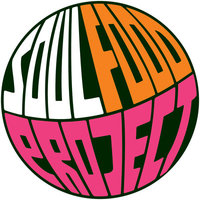 Staff Vacancy – Front Of House /  Marketing AssistantSoul Food Project is Birmingham’s first ever Cajun Kitchen, based in the bohemian suburb Kings Heath. We’re now expanding and are offering an opportunity for someone to work with us in an exciting, fast paced environment as part of an aspiring, energetic and forward thinking young team. The job entails working between multiple sitesMust Be:Fluent in EnglishSelf MotivatedWrite well // English to grade C or abovePrepared to multi task Hold a driving license (Useful but not essential)Interested in foodWill be requiredManage the kitchen – Make sure food goes out on time & to a high standardServe and Manage Front of House providing expert customer service and showing passion, warmth and enthusiasm at all timesActively market the brand & help drive more sales through campaigns, creating point of sales & displays.Take part in music festivals / band nights that the company partakes in. This is a great opportunity for a lover of food, music and grass roots projects to be involved with an evolving company, where creativity, flair and enthusiasm is rewarded.Growth Opportunities available.£6.50 per hour (negotiable)With Staff Perks & Bonus Schemes